 Year 3 – Textiles - SewingPrior Learning: materials, FactsVocabularyTextiles are: Are often made by weaving and knitting materials and fibres togetherTextiles  Sewing Stitches BincaRunning stitchCross stitch Design/patternNeedle   Evaluate Influenced by/ Inspired bySewing is:The craft of fastening or attaching objects using stiches made with a needle and threadTextiles  Sewing Stitches BincaRunning stitchCross stitch Design/patternNeedle   Evaluate Influenced by/ Inspired byExploring stitches:Threading a needle – putting thread onto a needleRunning stitch – small even stitches which run back and forth through fabric without overlappingCross stitch – a stitch formed by crossing two stitches over each otherTextiles  Sewing Stitches BincaRunning stitchCross stitch Design/patternNeedle   Evaluate Influenced by/ Inspired byUsing Binca:Fabric with holes in – used for cross stitch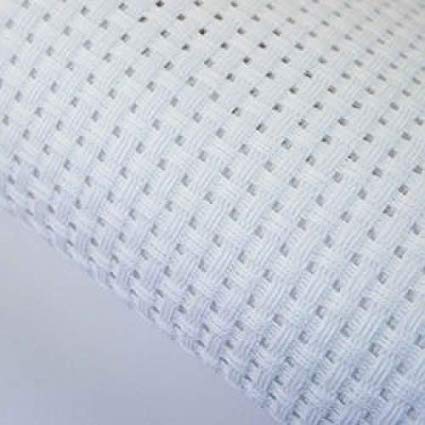         Binca 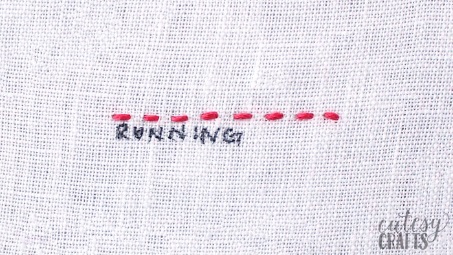 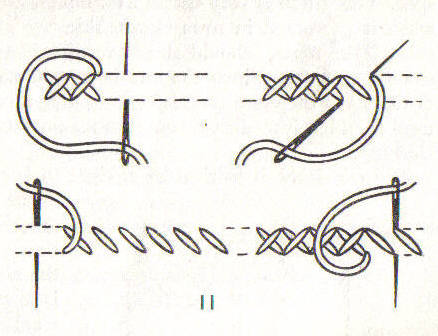 Creating patterns using different stitches (bookmark):Running stitchCross stitch        Binca Designing a pattern to be used on a card:Sketch designLabel materialsIdentify the stiches used        Binca Creating the design:Thread the needleFollow the patternStick it in the cardEvaluate the finished work by comparing with design        Binca The wider influences of:        Binca Youtube:Threading a needle:https://www.youtube.com/watch?v=wYBo1luO74URunning stitch:https://www.youtube.com/watch?v=W4nhj8kMpAICross stitch:https://www.youtube.com/watch?v=OLYdbatulwMhttps://www.youtube.com/watch?v=TYWxwveP8LU        Binca 